Joseph #1 (3-5)Objectives:Children should know that Joseph was one of the twelve children of Israel.Children should be able to tell the story of Joseph and the many-colored coat and of Joseph sold into slavery.Lesson Plan:Open with prayer.Tell the story of Joseph from the Children’s Bible Reader, pages 50-53True/False questions:Joseph was a son of IsraelJoseph was Jacob’s oldest son.Joseph’s mother was Leah.His father loved Joseph very much. Joseph was sold into slavery.Joseph’s brothers all loved him. If you have been working on the Family Tree: Add Joseph and his brothers (Reuben, Simeon, Levi, Naphtali, Issachar, Asher, Dan, Zebulon, Gad, Judah, and Benjamin) to the family tree; Joseph and Benjamin will be under Jacob and Rachel, the rest under Jacob and Leah.Discuss how Joseph’s brothers treated him. Is that how God wants us to treat our brothers and sisters?Make the Joseph paper doll. Decorate his coat with strips of colored yarn, colored candies, colored glitter glue, sequins, etc. Let the children be creative!Close with prayer.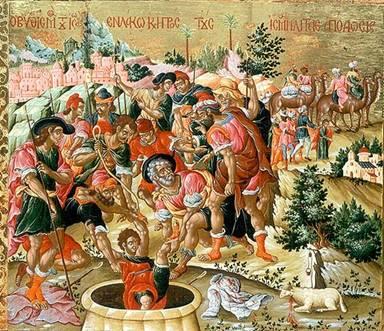 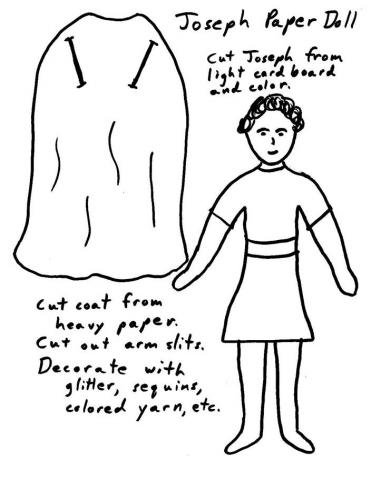 